x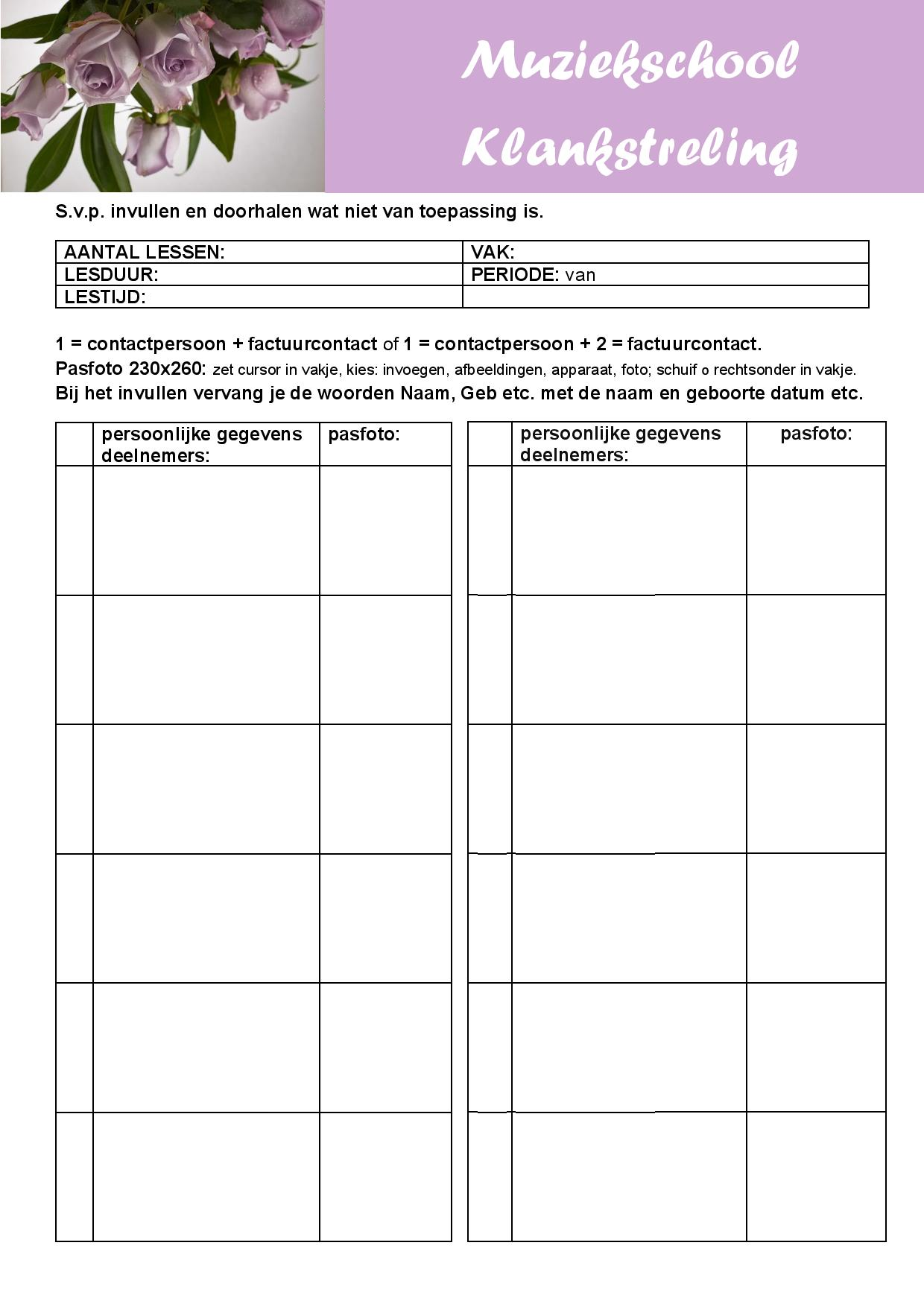 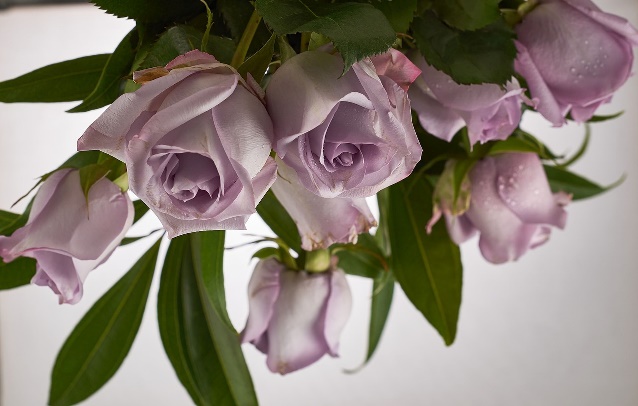                                                     GROEPSLIJST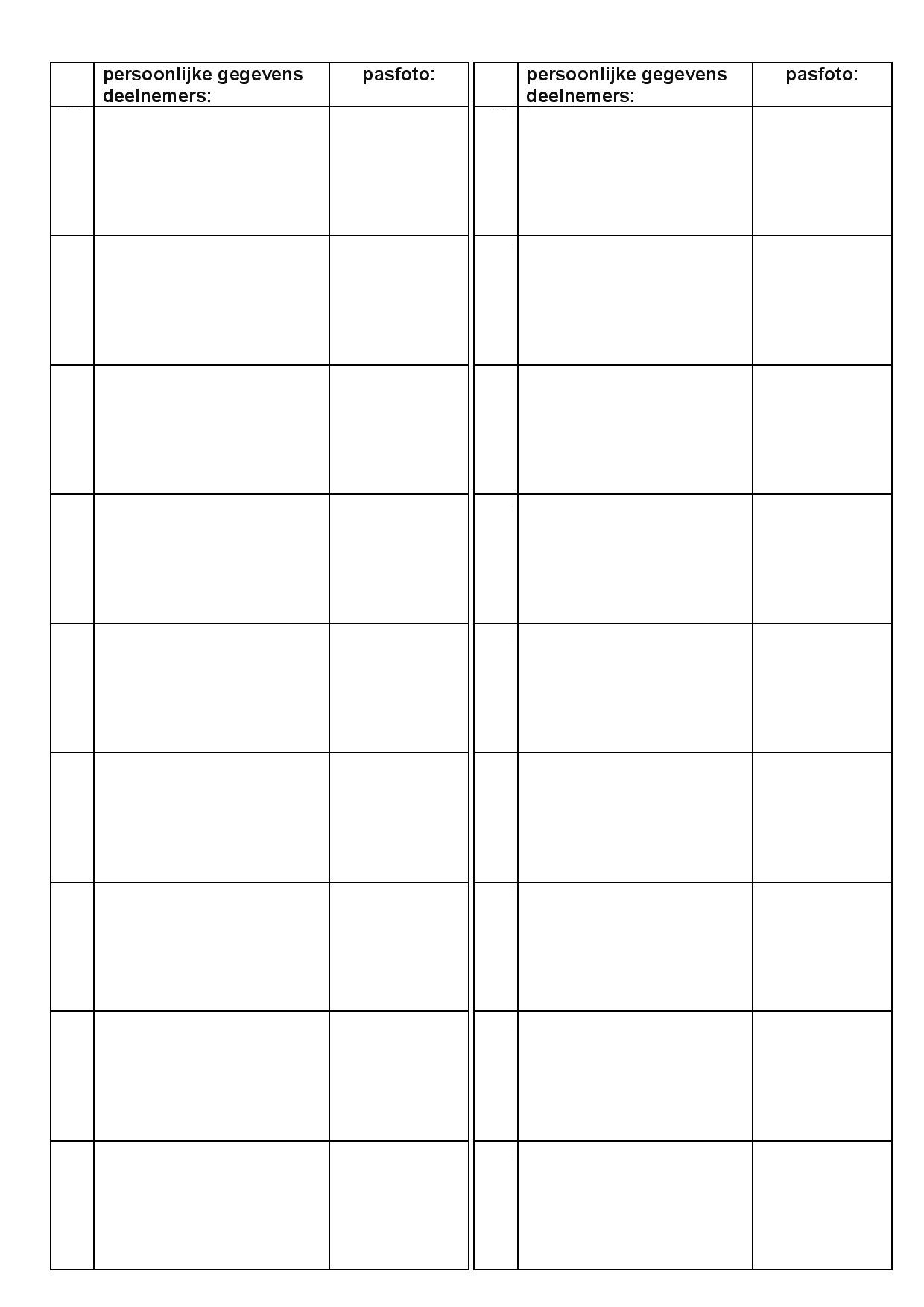                     30/ 60 min.                         dd-mm-jjjj tot dd-mm-jjjj.                 even/oneven weken/ wekelijks op de ??????dagen van uu:mm-uu:mm.persoonlijke gegevens deelnemers:pasfoto: 1.....Naam:
Geb:
Adres, nr:
PC, plaats:
Tel:
Email:2
.....Naam:
Geb:
Adres, nr:
PC, plaats:
Tel:
Email:3
.....Naam:
Geb:
Adres, nr:
PC, plaats:
Tel:
Email:4
.....Naam:
Geb:
Adres, nr:
PC, plaats:
Tel:
Email:5
.....Naam:
Geb:
Adres, nr:
PC, plaats:
Tel:
Email:6
.....Naam:
Geb:
Adres, nr:
PC, plaats:
Tel:
Email: